Pokoloruj kółka , tak aby motyle były takie same. Powodzenia!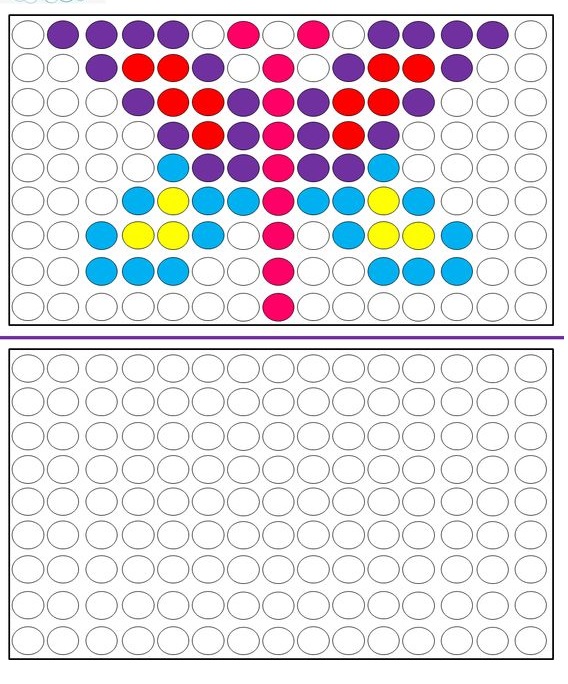 